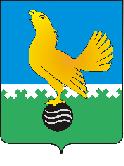 Ханты-Мансийский автономный округ-Юграмуниципальное образованиегородской округ город Пыть-ЯхАДМИНИСТРАЦИЯ ГОРОДАмуниципальная комиссия по делам несовершеннолетних и защите их прав  www.pyadm.ru e-mail: adm@gov86.orge-mail: kdn@gov86.orgг.Пыть-Ях, 1 мкр., дом № 5, кв. № 80	р/с 40101810900000010001Ханты-Мансийский автономный округ-Югра 	УФК по ХМАО-ЮгреТюменская область 628380	МКУ Администрация г. Пыть-Яха, л\с 04873033440)тел. факс (3463) 46-62-92, тел. 46-05-89,	РКЦ Ханты-Мансийск г. Ханты-Мансийск42-11-90, 46-05-92, 46-66-47	ИНН 8612005313 БИК 047162000ОКАТМО 71885000 КПП 861201001КБК 04011690040040000140ПОСТАНОВЛЕНИЕ16.01.2019	№ 1Актовый зал администрации города Пыть-Яха по адресу: г.Пыть-Ях, 1 мкр. «Центральный», д. 18а, в 14-30 часов (сведения об участниках заседания указаны в протоколе заседания муниципальной комиссии).О внесении изменений в постановления территориальной комиссии по делам несовершеннолетних и защите их прав при администрации города Пыть-ЯхаВ связи с вступлением в законную силу Закона Ханты-Мансийского автономного округа-Югры от 17.10.2018 № 81-оз «О внесении изменений в Закон Ханты-Мансийского автономного округа-Югры «О комиссиях по делам несовершеннолетних и защите их прав в Ханты-Мансийском автономном округе -Югре и наделении органов местного самоуправления отдельными государственными полномочиями по созданию и осуществлению деятельности комиссий по делам несовершеннолетних и защите их прав» и приведением в соответствие с ним ранее принятых и действующих в настоящее время постановлений комиссии по делам несовершеннолетних и защите их прав при администрации города Пыть-Яха, руководствуясь п. 13 ст. 15 Закона Ханты-Мансийского автономного округа-Югры от 12.10.2005 № 74-оз «О комиссиях по делам несовершеннолетних и защите их прав в Ханты-Мансийском автономном округе-Югре и наделении органов местного самоуправления отдельными государственными полномочиями по созданию и осуществлению деятельности комиссий по делам несовершеннолетних и защите их прав»,МУНИЦИПАЛЬНАЯ КОМИССИЯ ПОСТАНОВИЛА:Внести в ранее принятые и распространяющие свое действие на настоящее время постановления территориальной комиссии по делам несовершеннолетних и защите их прав при администрации города Пыть-Яха следующее изменение:В тексте постановлений «территориальная комиссия» в соответствующем падеже заменить на «муниципальная комиссия» в соответствующем падеже.Начальнику отдела по обеспечению деятельности муниципальной комиссии по делам несовершеннолетних и защите их прав администрации города Пыть-Яха (А.А. Устинов):Обеспечить размещение на официальном сайте администрации города Пыть-Яха актуальных редакций утвержденных комиссией положений, регламентов, порядков и планов, а также контактной информации с учетом переименования комиссии в срок до 15.02.2019.Обеспечить размещение данного постановления муниципальной комиссии на официальном сайте администрации города Пыть-Яха в срок до 20.01.2019.Председательствующий на заседании:заместитель председателя муниципальной комиссии	А.А. Устинов